Программа: «Арт-студия креативные технологии живописи рисунка и лепки».Тема: «Весенние цветы».Даты: с 21 по 29 марта согласно расписанию Педагог дополнительного образования: Могильникова Татьяна СергеевнаЦель: Техника рисования весеннего цветка - подснежник.Задачи:- Поэтапное рисование подснежника.- Развитие  у учащихся образного мышления, восприятия, фантазии, формирование творчество, чувства цвета;- Воспитание чувства прекрасного, любви к природе родного края и бережного отношения.Оборудование:  Альбом, акварельные краски, кисти, палитра, вода, простой карандаш, ластик, салфетки.Ход урока:Введение:Рассматривание внешнего вида цветка подснежника: Цветы подснежника белого цвета, имеют зелёные пятнышки с самого края лепестков. Изящную колокольчатую форму галантусу придает строение его лепестков: цветок имеет шесть лепестков, три из которых – наружные они более длинные, три – внутренние они короткие. Листьев у этого цветка немного, форма – узкая, плоская, темно-зелёного или серо-зеленого цвета. Листья галантуса обычно шириной около 1 см. Округлой формы луковица растения, из которой вырастает лишь один цветок, небольшая: около трёх сантиметров в диаметре.Пример: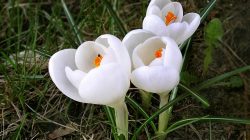 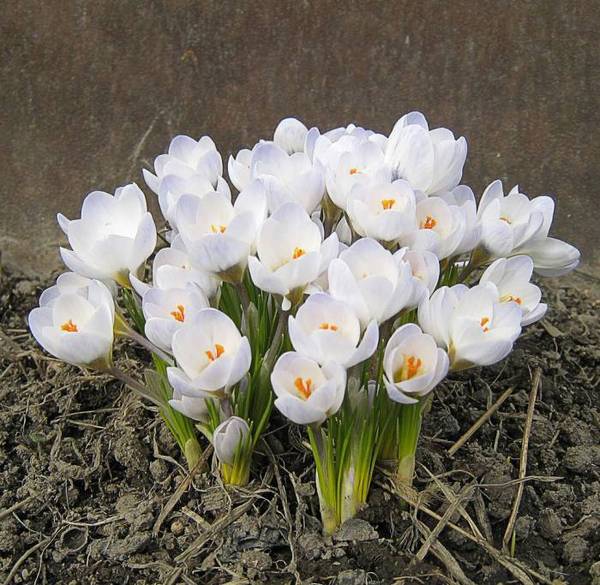 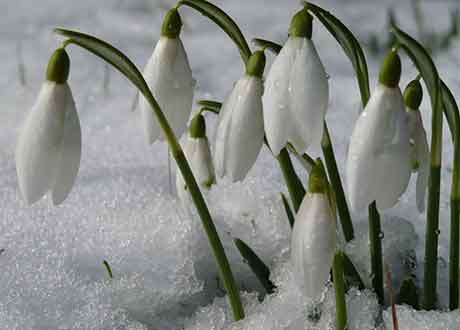 Цветы подснежника -  символ весны, пробуждения природы, это первый весенний аромат, очень нежный и тонкий.Приготовим рабочее место и материалы для урока.На листе формата А4 простым карандашом намечаем  расположение  трёх подснежников.Нарисуйте основу для подснежников – три веточки с маленькими кружками на концах.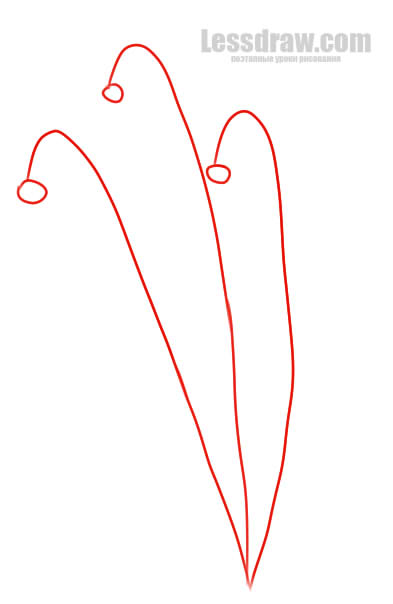 От кружочков начинаем намечать контуры будущих подснежников – это  основа цветка.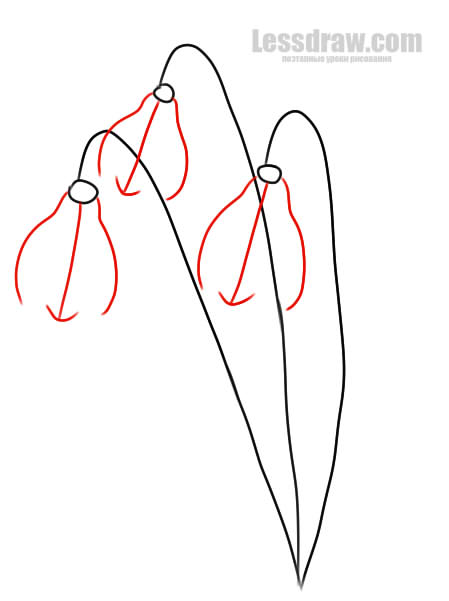 Согласно нарисованной ранее основе прорисовываем контуры подснежников.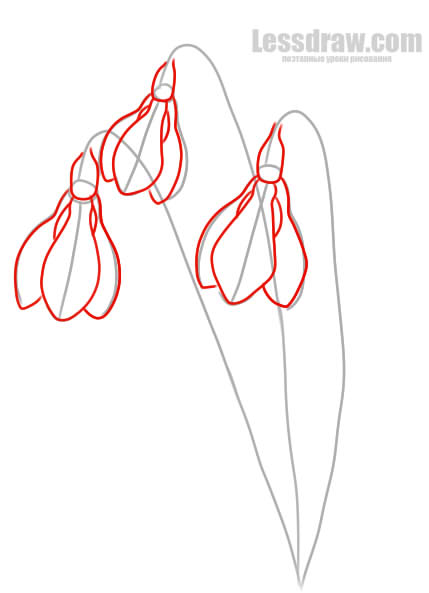 От основания стебельков рисуем несколько листьев. 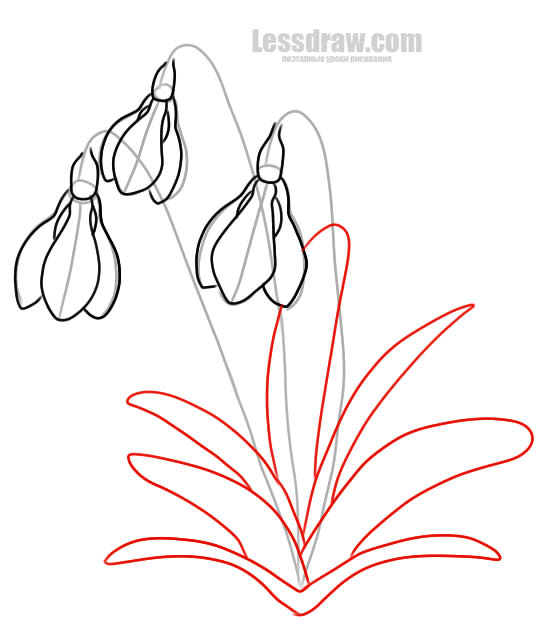 Аккуратно прорисуйте стебельки подснежника.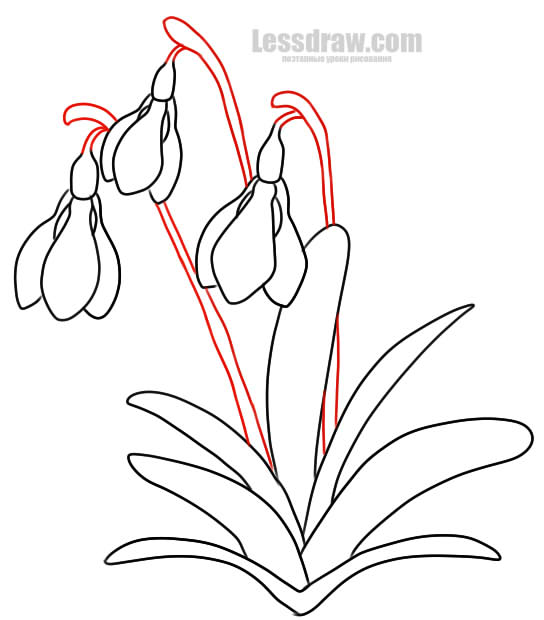 Раскрасьте рисунок. Используйте в работе  белый, или голубой цвета, а листья и стебли зеленые.Готовые работы присылайте на почту  mogilnikova-t@inbox.ru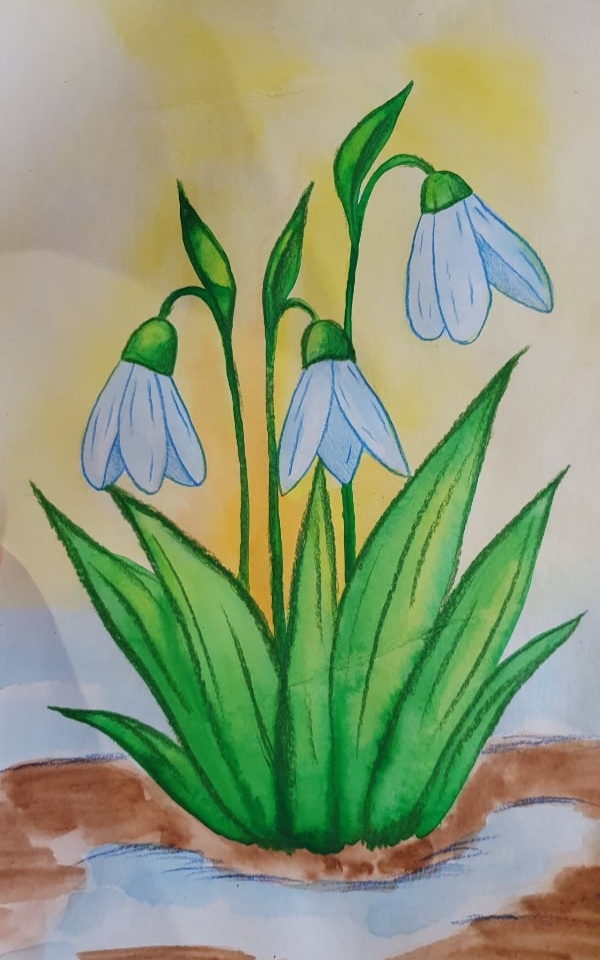 Итог урока: Спасибо за работу. На следующем уроке мы поставим  яркий букет подснежников в вазу.